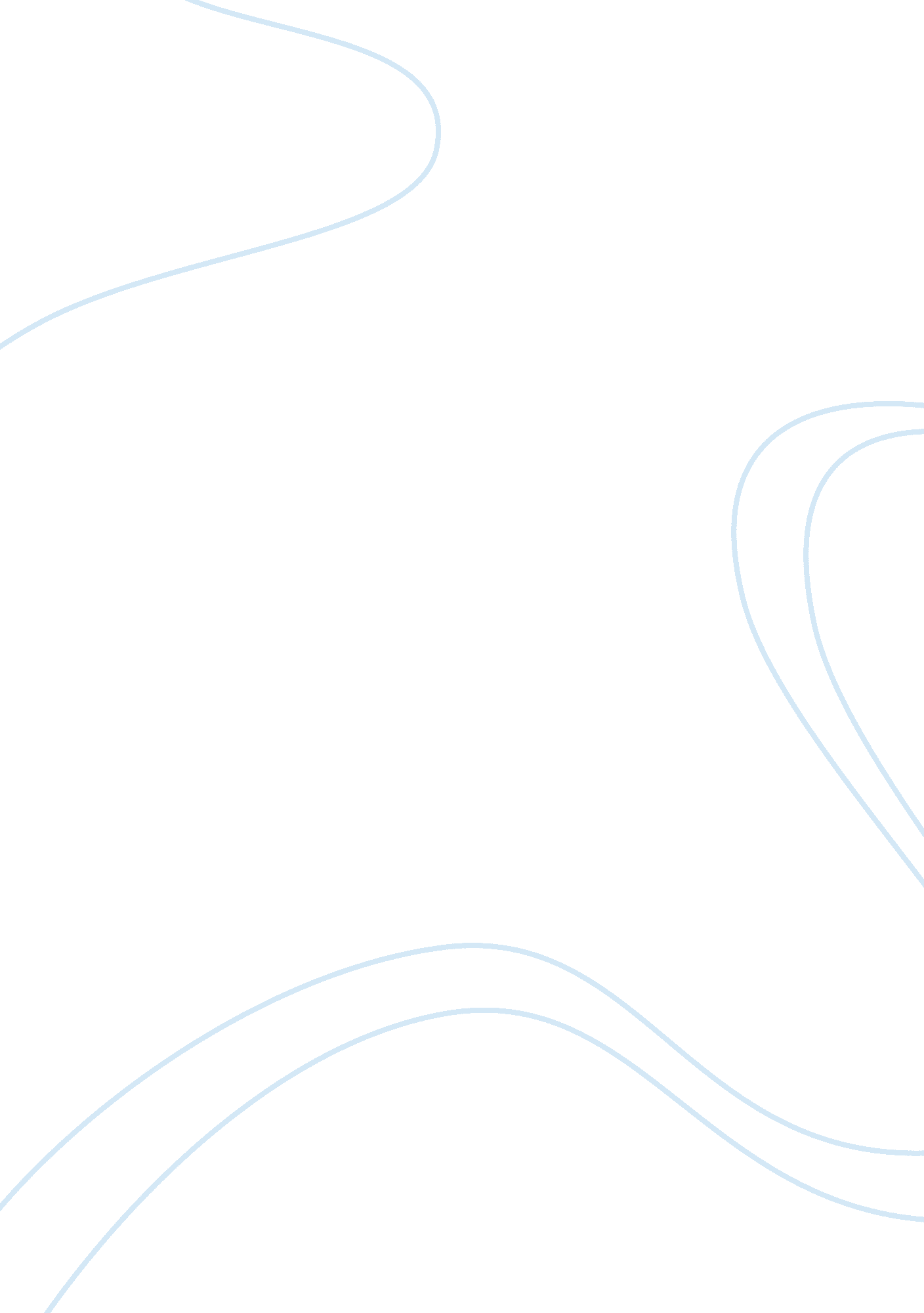 Experiences with with the ethical dilemmaBusiness, Management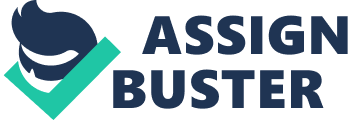 Experiences with the Ethical Dilemma 27th January Experiences with the Ethical Dilemma It has been d that the act of piracy has been there for several years. Because of its presence, it has raised an alarm and some of its appearance has been recognized as a custom. Many companies experience many challenging effects from piracy. 
Most of these companies have fallen in the trap of piracy although the company it self does not involve in pirating but its staff is found unlawfully practicing piracy. The same phenomenon employees can access office software or any material and try to involve other it can cause a lot of problem to the company. The world of technology today is facing negative challenges such as cyber crime. The advanced modern technology have been invented to make the world a nice place of living whereby, human being can access news from the four corners of the world. However, some few individuals with hidden agendas in their mind misuse the technology of which some effects might not be realized today but in day to come. 
Many states across the world are affected by the act of piracy. Lack of knowledge to piracy has led many victims to face the law. 
Many people define Information technology as a convenient way of sharing information and expressing idea. When the company produce several music albums and release the music to the make, the companies tend to make good profit. Unlike when an industry cease from recording then, the artist’s prominence become low as well as the amount of copies in the market goes gradually down because of their high cost. 
Reference 
Craig, P., Honick, R., & Burnett, M. (2005). Software piracy exposed. Rockland, MA: Syngress. Internet source,,, last visited 2015 